EZEADI STEVEN CHUKWUEMEKA17/SCI01/033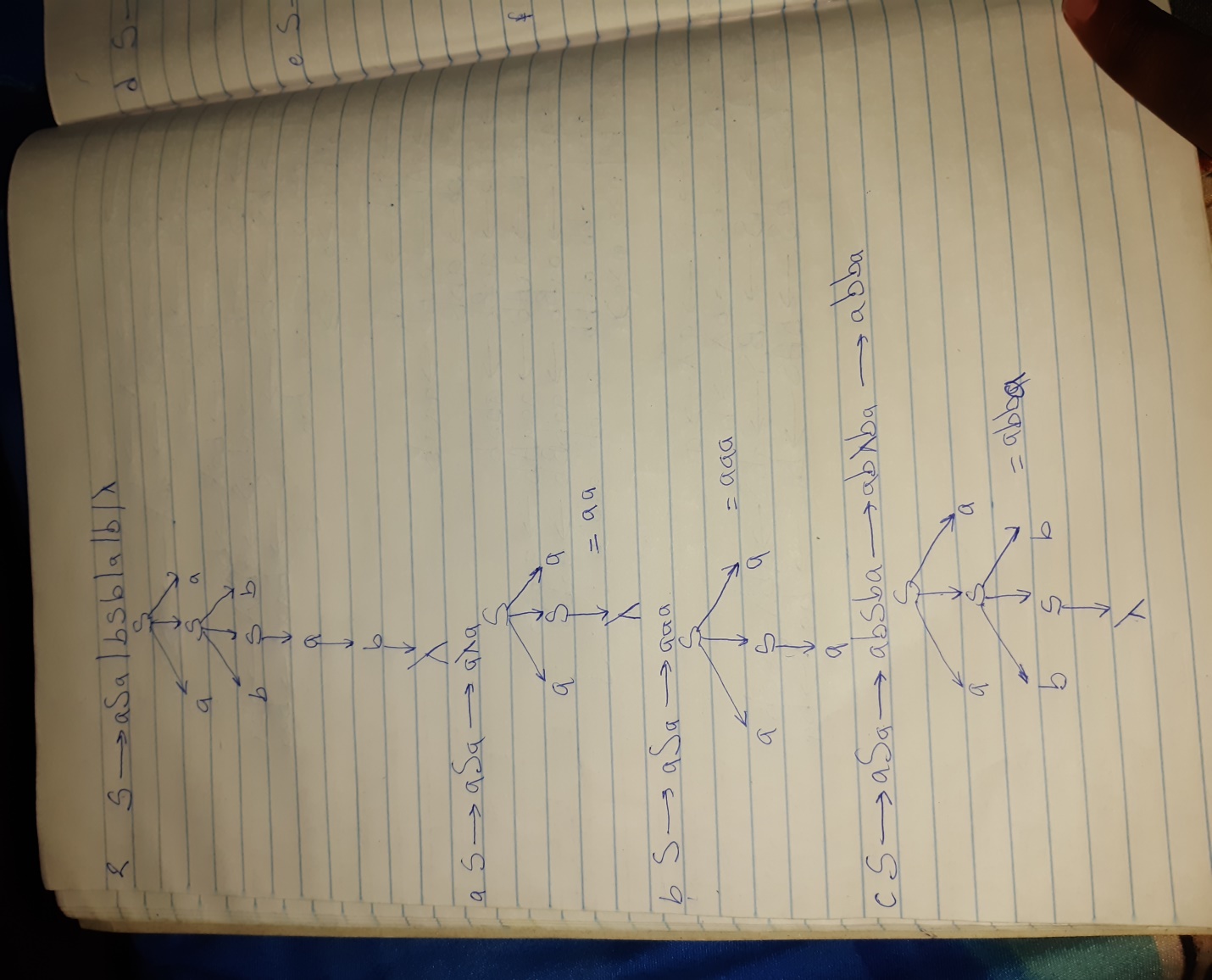 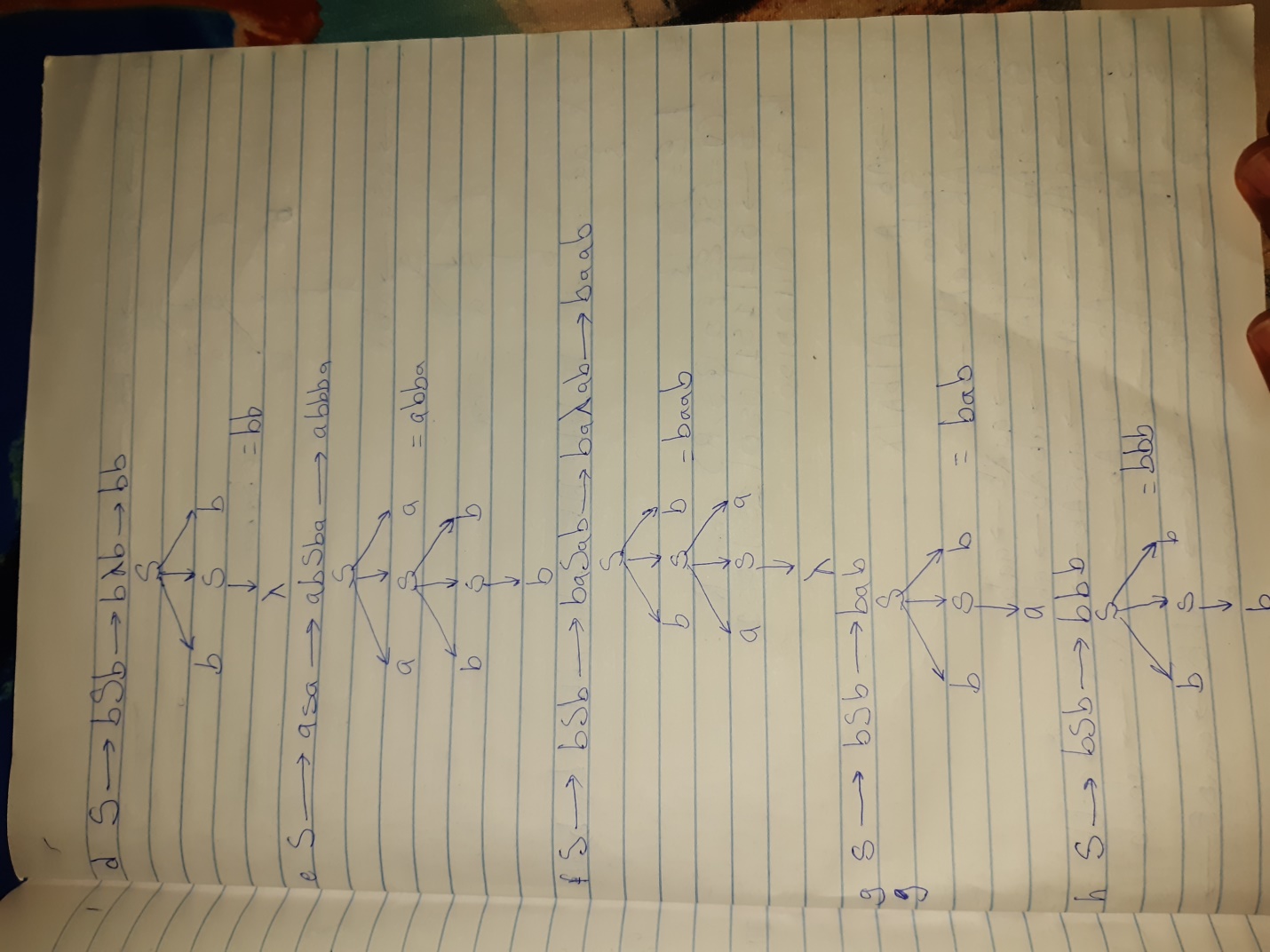 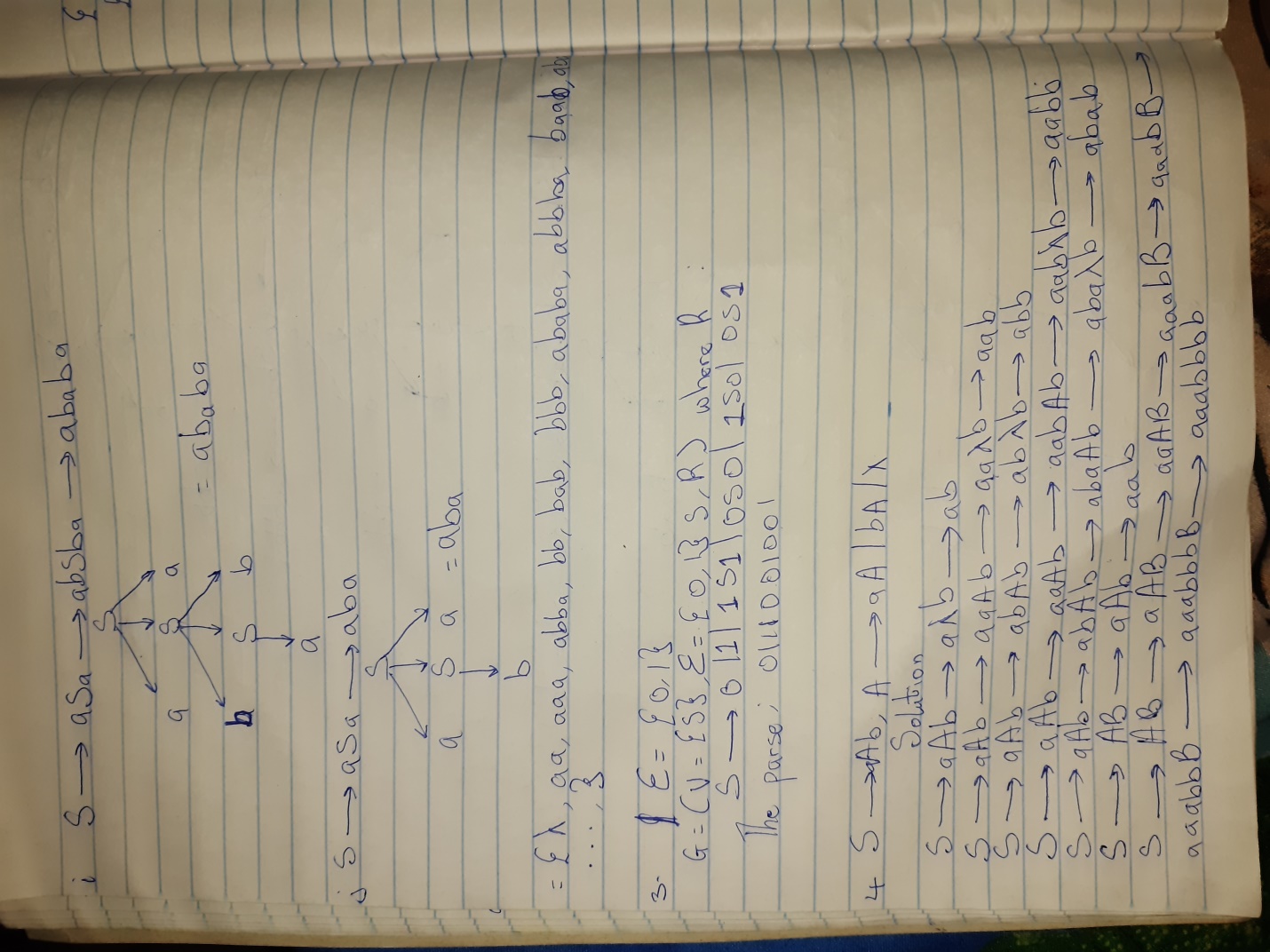 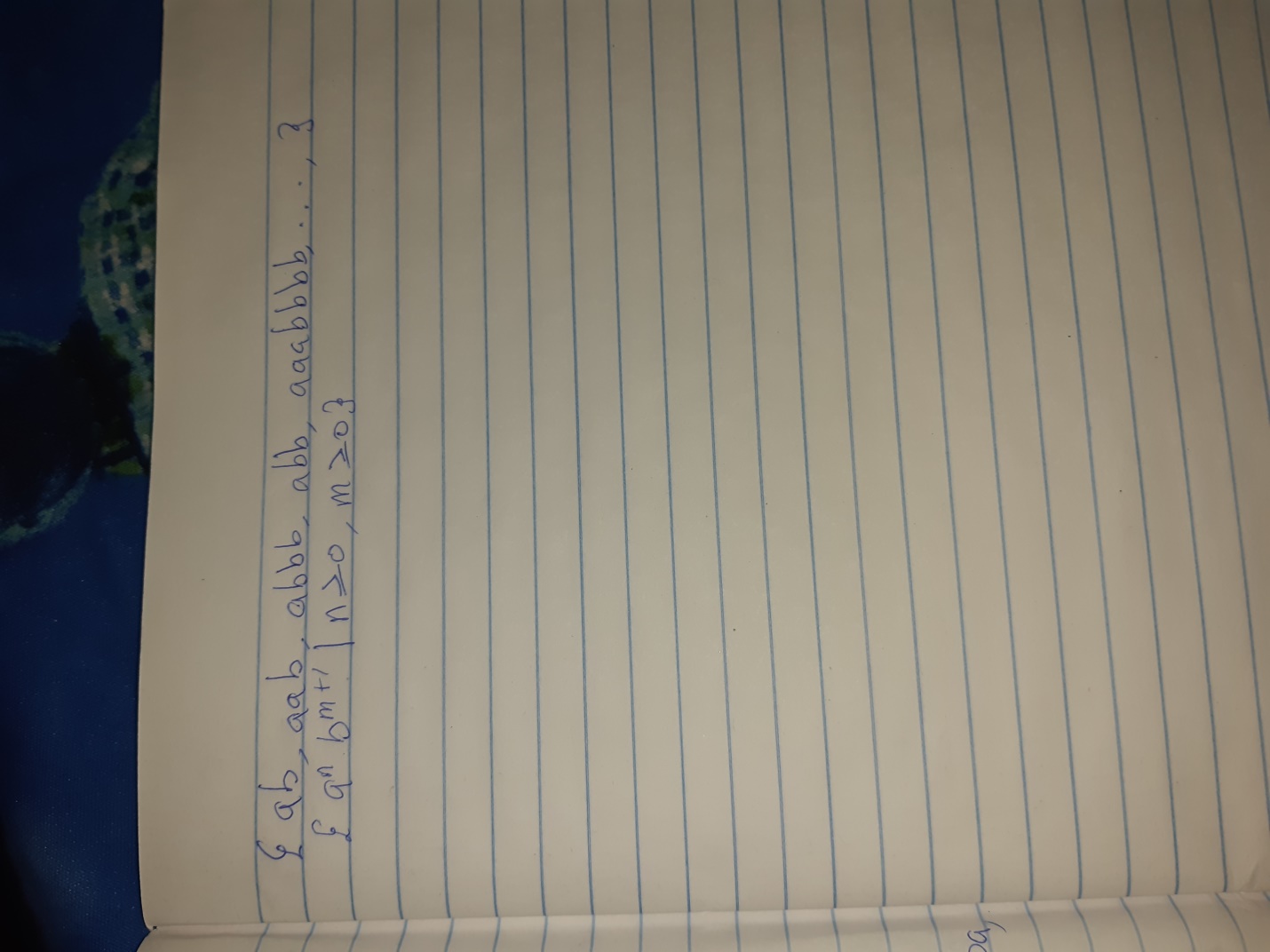 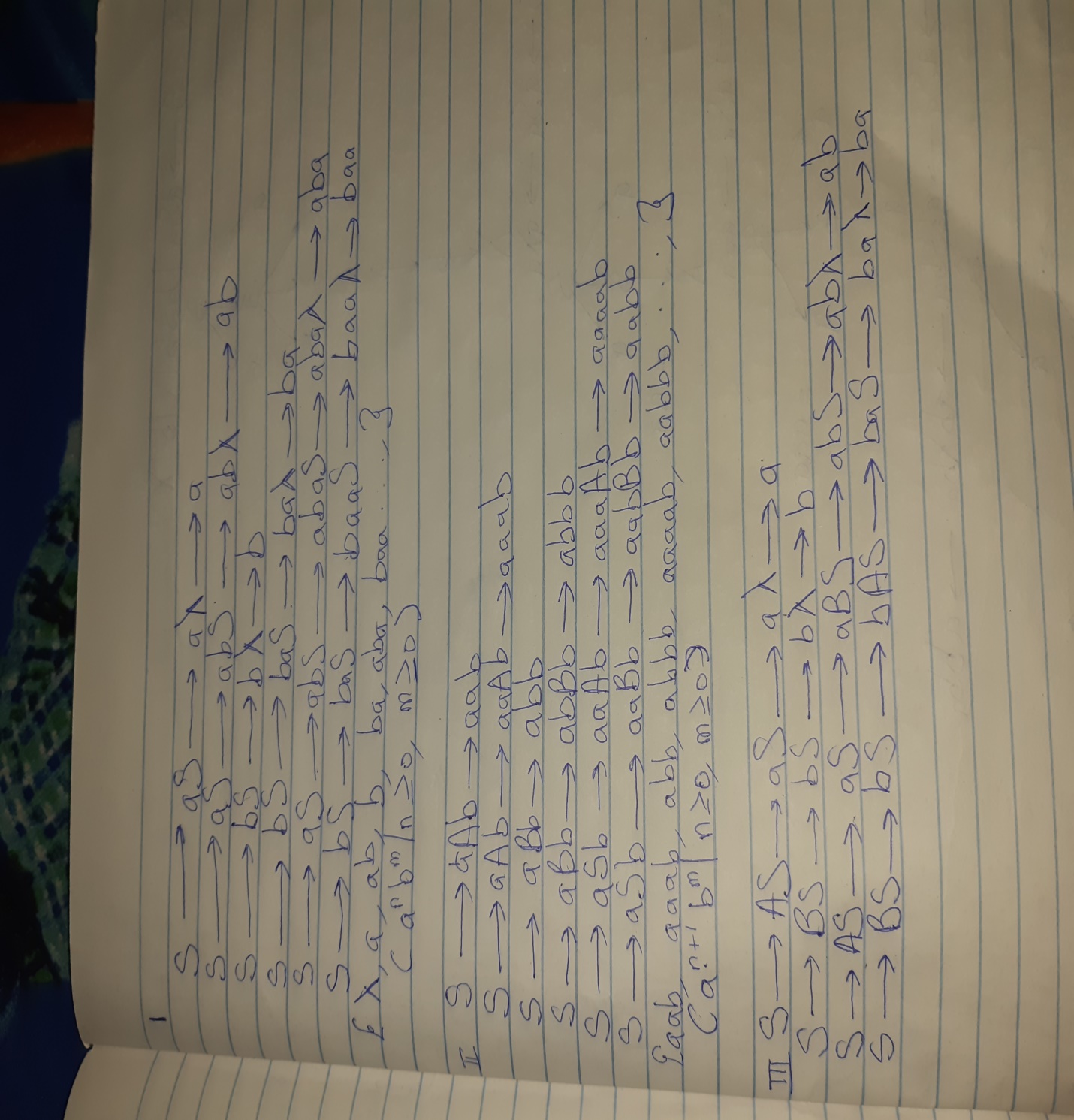 